Proses Submit artikel online by sistem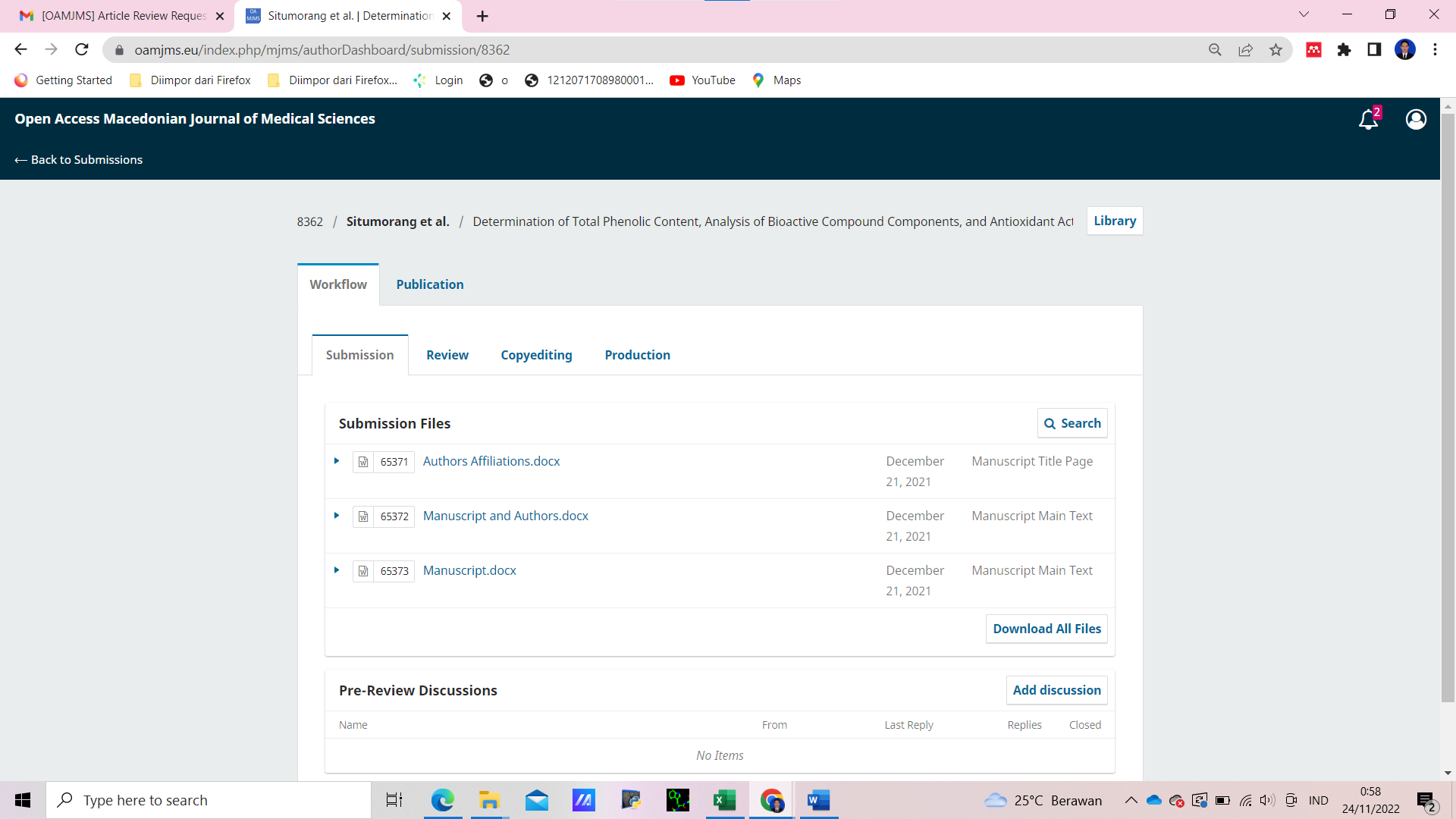  Tahap revisi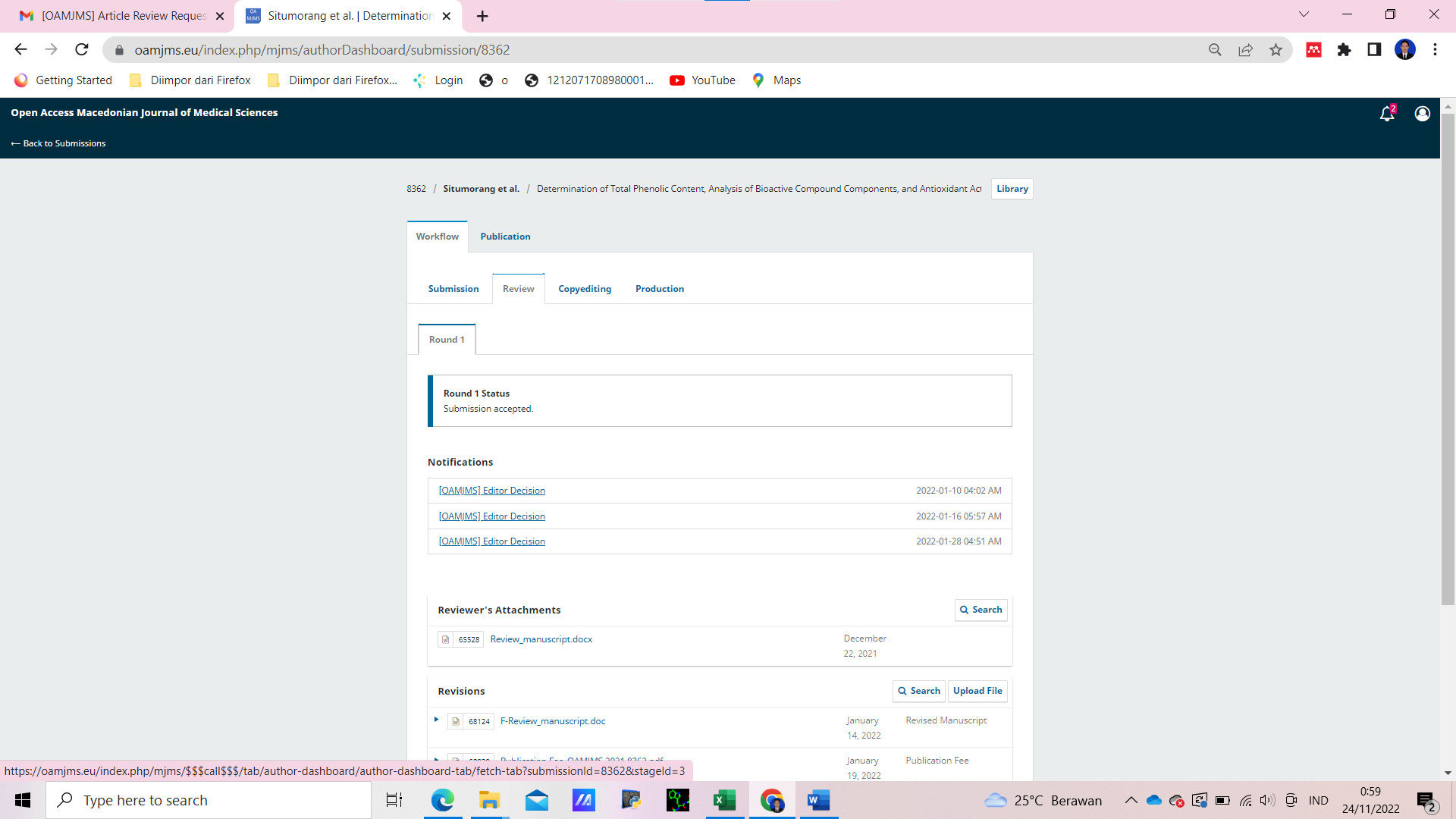 Tahap revisi sudah diterima dan meminta melakukan pembayaran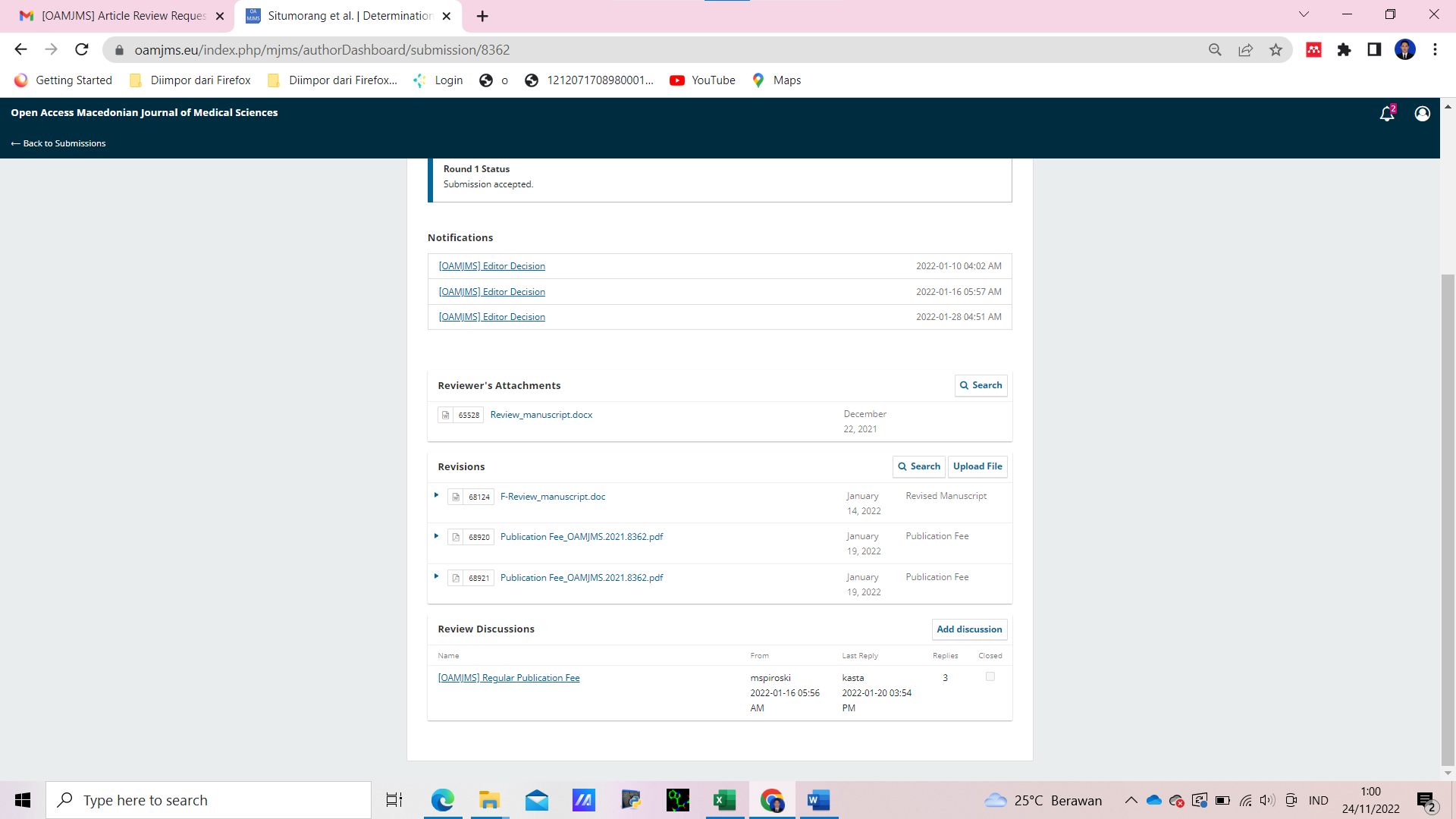 Tahap produksi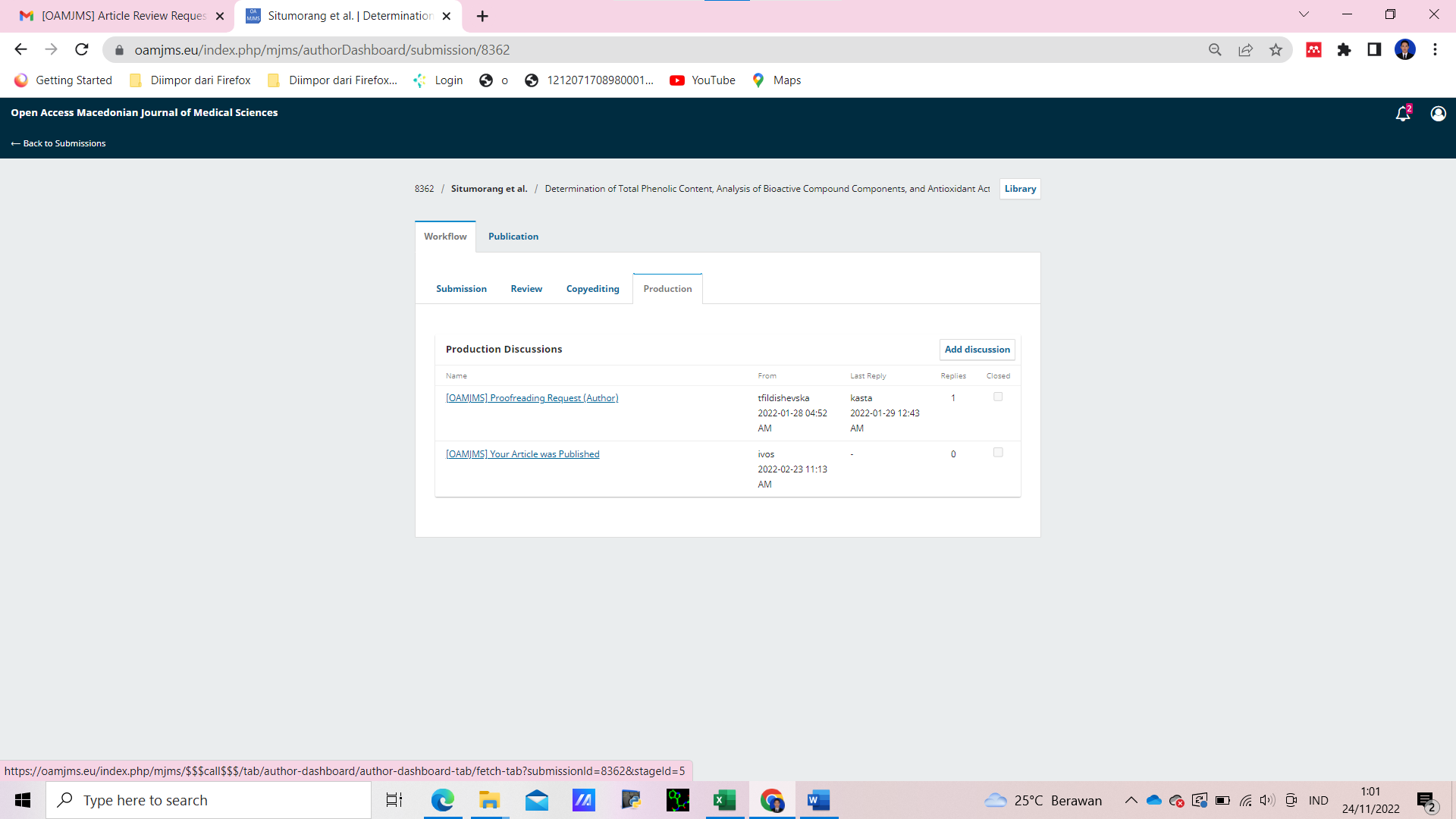 